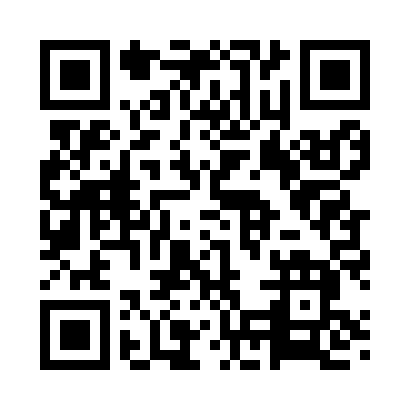 Prayer times for Summerlee, West Virginia, USAMon 1 Jul 2024 - Wed 31 Jul 2024High Latitude Method: Angle Based RulePrayer Calculation Method: Islamic Society of North AmericaAsar Calculation Method: ShafiPrayer times provided by https://www.salahtimes.comDateDayFajrSunriseDhuhrAsrMaghribIsha1Mon4:346:061:295:238:5110:232Tue4:356:071:295:238:5110:233Wed4:366:071:295:238:5110:224Thu4:366:081:295:238:5110:225Fri4:376:081:295:238:5010:216Sat4:386:091:305:238:5010:217Sun4:396:091:305:248:5010:218Mon4:396:101:305:248:5010:209Tue4:406:111:305:248:4910:1910Wed4:416:111:305:248:4910:1911Thu4:426:121:305:248:4810:1812Fri4:436:121:305:248:4810:1713Sat4:446:131:315:248:4810:1714Sun4:456:141:315:248:4710:1615Mon4:466:151:315:248:4710:1516Tue4:476:151:315:248:4610:1417Wed4:486:161:315:248:4510:1318Thu4:496:171:315:248:4510:1319Fri4:506:181:315:248:4410:1220Sat4:516:181:315:248:4310:1121Sun4:526:191:315:248:4310:1022Mon4:536:201:315:238:4210:0923Tue4:546:211:315:238:4110:0824Wed4:556:221:315:238:4010:0625Thu4:566:221:315:238:4010:0526Fri4:586:231:315:238:3910:0427Sat4:596:241:315:238:3810:0328Sun5:006:251:315:228:3710:0229Mon5:016:261:315:228:3610:0130Tue5:026:261:315:228:359:5931Wed5:036:271:315:228:349:58